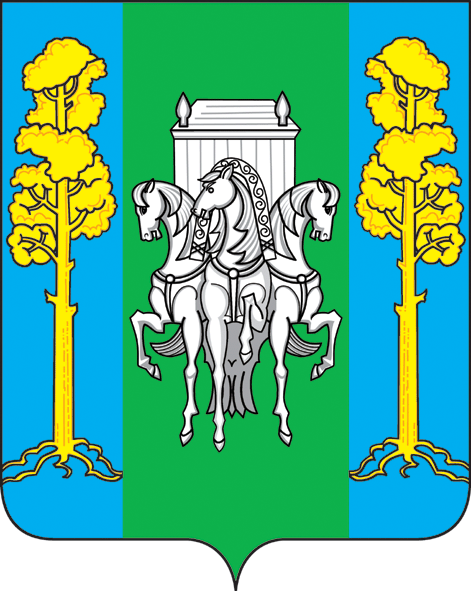 РОССИЙСКАЯ  ФЕДЕРАЦИЯСовет депутатов Кленовского сельского поселения Большесосновского района Пермского края   второго созываРЕШЕНИЕ                   20. 02. 2012г.					                        	№  135Об определении мест, нахождение в которых может причинить вред здоровью детей    Руководствуясь Федеральным законом от 24 июля 1998 года № 124–ФЗ «Об основных гарантиях прав ребенка в Российской Федерации»,  Законом Пермского края от 20.10.2011г.    «О мерах по предупреждению причинения вреда здоровью детей, их физическому, интеллектуальному, психическому, духовному и нравственному развитию»    Совет депутатов  решил :1. Определить на территории муниципального образования «Кленовское сельское поселение»  места, нахождение в которых может причинить вред здоровью детей, их физическому, интеллектуальному, психическому, духовному и нравственному развитию, в которых не допускается нахождение детей, то есть лиц, не достигших 18-летнего возраста, согласно приложению №1 к настоящему решению. 2. Определить на территории муниципального образования «Кленовское сельское поселение»    общественные места, в которых в ночное время не допускается нахождение детей, не достигших 16-летнего возраста, без сопровождения родителей (лиц, их заменяющих), а также лиц, осуществляющих мероприятия с участием детей, согласно приложению №2 к настоящему решению.  3. Опубликовать настоящее решение путем размещения в библиотеках поселения.Председатель Совета депутатовКленовского сельского поселения:                                     Т.М.Каликина   Приложение №1  к решению Совета депутатовКленовского сельского поселения№ 135 от 20. 02.2012г.Перечень мест, нахождение в которых может причинитьвред здоровью детей, их физическому, интеллектуальному,психическому, духовному и нравственному развитию, в которыхне допускается нахождение детей, то есть лиц, не достигших 18-летнего возраста- Места с доступом к интернету,  в которых отсутствует специальное программное обеспечение, ограничивающее доступ детей к информации порнографического и сексуального характера, пропагандирующее жестокое обращение и насилие, распространение, изготовление и методы употребления наркотических и психоактивных веществ;- объекты жизнеобеспечения (насосные станции, трансформаторные  подстанции, очистные сооружения, производственные помещения предприятий);- бесхозяйные и аварийные здания, помещения и сооружения; - чердаки, подвалы, крыши зданий;- объекты незавершенного строительства;Приложение №2 к решению Совета депутатовКленовского сельского поселения№ 135 от 20. 02.2012г.Перечень общественных мест, в которых в ночное время не допускается нахождение детей, не достигших 16-летнего возраста, без сопровождения родителей (лиц, их заменяющих), а также лиц, осуществляющих мероприятия с участием детей - улицы; - объекты, (помещения, территории) юридических лиц или граждан осуществляющих предпринимательскую деятельность без образования юридического лица, которые предназначены для реализации услуг в сфере торговли и общественного питания, для развлечений, досуга, где в установленном законом порядке предусмотрена розничная продажа алкогольной продукции, пива и напитков, изготавливаемых на их основе;- учреждения культуры;- места массового отдыха населения;  - территории детских, образовательных, медицинских учреждений и других объектов социальной сферы в границах соответствующих земельных участков;- автомобильные   дороги,   все виды общественного транспорта;- остановки общественного транспорта;- территории открытых и закрытых рынков;- водоемы, реки и прилегающие к ним территории, пляжи и купальни;- лесопарковые зоны и лесные массивы, прилегающие к населенным пунктам;- кладбища, свалки;- бани, сауны;- физкультурно-оздоровительные и спортивные сооружения;- мемориалы, памятники.Кленовское сельское поселениеПеречень мест, нахождение в которых может причинить вред здоровью детей, их физическому, интеллектуальному, психическому, духовному и нравственному развитию, в которых не допускается нахождение детей, то есть лиц, не достигших 18-летнего возраста№ п/пНаименование объектаАдресНасосная станцияс.Кленовка, ул.ПанельнаяВодонапорная башня с.Кленовка, ул.ПанельнаяЖивотноводческое помещениес.Кленовка, ул.Октябрьская, д.100Зерносклад с.Кленовка, ул.Октябрьская, д.8аПилорамас.Кленовка, ул.Октябрьская, д.98Пилорамас.Кленовка, ул.Октябрьская, д.96Котельнаяс.Кленовка, ул.Октябрьская, д.8Котельнаяс.Кленовка, ул.Новая Магазин сгоревший (аварийное состояние)с.Кленовка, ул.Октябрьская, д.56Столовая (аварийное состояние)с.Кленовка, ул.Октябрьская, д.75Жилой дом (аварийное состояние)с.Кленовка, ул.Октябрьская, д.5Жилой дом (аварийное состояние)с.Кленовка, ул.Октябрьская, 101Жилой дом (аварийное состояние)с.Кленовка, ул.Панельная,1Водонапорная башня с.Заболотово, ул.ЛеснаяКотельнаяс.Заболотово, ул.Школьная, д.6Котельнаяс.Заболотово, ул.Школьная, д.3Реабилитационный центрс.Заболотово, ул.Школьная, д.4Контора  (аварийное состояние)с.Заболотово, ул.Школьная, д.1Пилорамас.Заболотово, ул.Школьная Жилой дом (аварийное состояние)с.Заболотово, ул.Мира, д.35Контора (аварийное состояние)д.Малые Кизели, ул.Центральная, д.21Контора (аварийное состояние)д.Дробины, ул.Дробинская, д.44Трансформаторные станцииНаселенные пункты